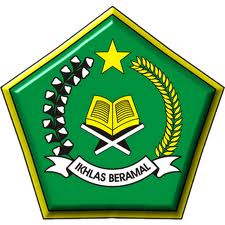 FORMULIR DAFTAR RIWAYAT HIDUP PEGAWAI NEGERI SIPILDATA UTAMANAMA			: NIP				:TEMPAT TANGGAL LAHIR	:PANGKAT/GOL		:JABATAN TERAKHIR	:PENDIDIKAN TERAKHIR	:SATUAN KERJA		:ALAMAT RUMAH		:E-MAIL			:PENDIDIKANPendidikan di dalam dan di luar negeriKursus/latihan di dalam dan di luar negeriRIWAYAT PEKERJAANRiwayat Kepangkatan Golongan Ruang PenggajianPengalaman Jabatan/PekerjaanRiwayat Kenaikan Gaji BerkalaTANDA JASA / PENGHARGAANKETERANGAN KELUARGAIstri/SuamiAnakBapak dan Ibu KandungCatatan :Mohon diisi lengkap untuk setiap kolom;Untuk pendidikan diisi dari tingkat terendah sampai pendidikan tertinggi yang sudah disesuaikanUntuk kursus/latihan diisi dengan kursus/ Diklat yang pernah diikutiUntuk riwayat kepangkatan, diisi mulai dari SK CPNS, SK PN, SK KP, dstUntuk pengalaman Jabatan, mohon diisi dari jabatan pertama sampai dengan jabatan terakhir sesuai dengan tempat tugas, dan ; untuk JFU diisi sesuai dengan nama JFUuntuk Guru diisi dengan Bidang Study yang diajarkan Untuk Riwayat KGB diisi dengan KGB terakhirNoTingkatNama Sekolah/PTFakultasJurusanThn LulusTempatPenandatangan1SD2SMP3SMA4S15NoNama Kursus/LatihanPeriodeJamHariBulanTahunTempatPenyelenggara1NoJenis SKPangkatGolNo. SKTgl SKTMT SKGaji PokokPAKMasa Kerja1SK CPNSPenata MudaIII/aKw.07.1/2/Kp.00.3/U.08/29/200201/04/0201/01/0211524800 th 0 bl2SK PNS3SK KPdstNoJabatanTMTGolGaji PokokSurat Keputusan1Pelaksana Subbag................01/09/2009III/aKw.07.1/2/.....2Pengadministrasi Subbag.....01/07/2014III/bB.II/3/JFU/565NoGol/RuangNo SKTgl SKTMT SKMK ThnMK BlnKet1NoNama PenghargaanTahunPemberi1Satyalancana Karyasatya X Tahun2NoNamaTempat LahirTanggal LahirTanggal NikahPekerjaanKeteranganNoNamaJenis KelaminTempat LahirTanggal LahirStatusPekerjaanKetNoNamaTanggal LahirPekerjaanKeteranganDemikian Daftar Riwayat Hidup ini saya buat dengan sesungguhnya, dan apabila dikemudian hari terdapat keterangan yang tidak benar, saya bersedia dituntut di muka pengadilan serta bersedia menerima segala tindakan yang diambil oleh Pemerintah. Demikian Daftar Riwayat Hidup ini saya buat dengan sesungguhnya, dan apabila dikemudian hari terdapat keterangan yang tidak benar, saya bersedia dituntut di muka pengadilan serta bersedia menerima segala tindakan yang diambil oleh Pemerintah. ................................., 01-05-2016 




------------------------------------
NIP. 19 